SMLOUVA O PROVEDENÍ UMĚLECKÉHO VÝKONUsmluvní strana — dodavatelníže uvedení umělci vystupující pod názvem Jiří Pavlica & Hradišťan, které zastupuje (dle S68 autorsk. zákona) společný zástupce Milan Malina, xxxxxxxxxxxxxxxxxxxxxxxxxxxxxxxxxxxxxxx, RC: xxxxxxxxxxxxxxxsmluvní strana - objednatelAKORD&POKLAD, s.r.o., Náměstí SNP 1, 700 30 Ostrava-Zábřeh, IC: 47973145, DIČ: CZ47973145 -je plátce DPH; Kontaktní osoba: MgA. Jan Rokyta, xxxxxxxxx, xxxxxxxxxxxxxxxxxxxxxxxxx, www.akordpoklad.czUmělci se zavazují provést svůj umělecký výkon na uvedeném místě a čase. Objednatel se zavazuje vyplatit umělcům na základě této smlouvy, která slouží zároveň jako účetní doklad, odměnu — umělecký honorář. Umělec J.Pavlica je plátce DPH, proto přičte ke svému honoráři DPH a dodá objednateli fakturu. Odměna ostatních umělců je splatná dle níže uvedeného rozpisu převodem na uvedené účty (splatnost nejpozději 3 dny po koncertě). Částka je vyplácena jako hrubá. Daně, sociální a zdrav.pojištění jsou povinností umělců. Součet všech honorářů níže uvedených umělců činí xxx,-Kč + DPH.Neplátci DPH	variabilní symbol všech plateb: 20240111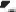 K této latbě bude umělcem dodán samostatný daňový doklad — fakturaObjednatel se zavazuje splnit požadavky umělců, zajistit zejména vhodné ozvučení a osvětlení a včas zpřístupnit koncertní prostor. Tato smlouva nepodléhá registraci podle zákona o registru smluv. č. 340/2015 Sb., výjimka dle 53, odst.2, písmenech h + i. Práva a povinnosti touto smlouvou neupravená se řídí zákonem čís. 89/2012 Sb., občanský zákoník.v Uherském Hradišti dne: 20.9.2023 společný zástupce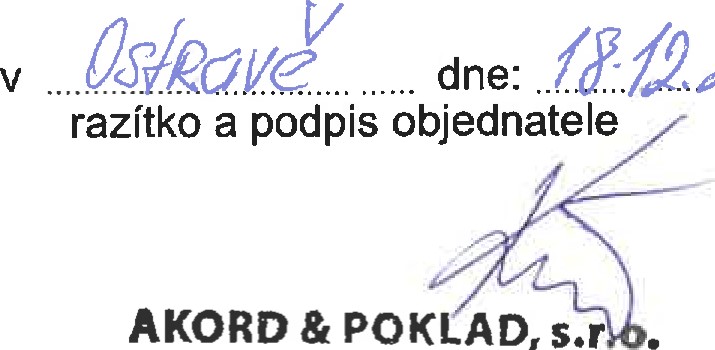 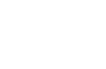 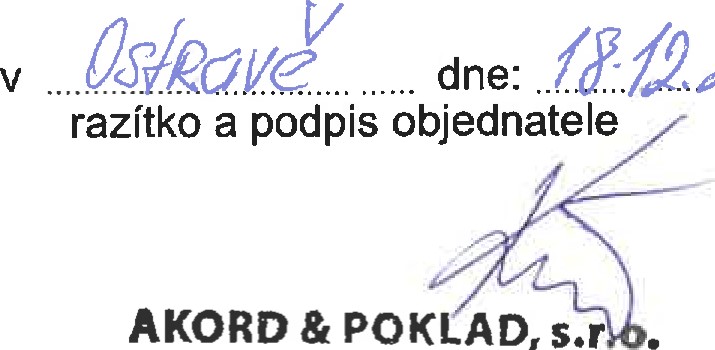 AKORD & POKLAD, s.r Středisko POKLADM. Kopeck' 675 It Ostrava-Poruba Ľ:479 7 5 47973145 .i•Místo konání: Ostrava — DK Poklad (Matěje Kopeckého 21)Datum: 11.1.2024 Hodina: 19:00Info + předprodej: https://dkpoklad.cz Předmět smlouvy a platební podmínky:délka cca 90 minut bez přestávkyUmělecAdresaNarozenHonorářČíslo účtuDavid Burdaxxxxxxxxx,-KčxxxxxxxxxxxxxxxxxxxxMilan Gablasxxxxxxxxx,-KčxxxxxxxxxxxxxxxxxxxxStanislava Fojtováxxxxxxxxx,-KčxxxxxxxxxxxxxxxxxxxxxRoman Gillxxxxxxxxx,-KčxxxxxxxxxxxxxxxxxxMilan Malinaxxxxxxxxx,-KčxxxxxxxxxxxxxxxxxxxxxAlice Pokornáxxxxxxxxx,-KčxxxxxxxxxxxxxxxxxxxxxxUmělecAdresaNarozenHonorář + 21% DPH celkemJiří Pavlicaxxxxxx xxx,-Kč xxx